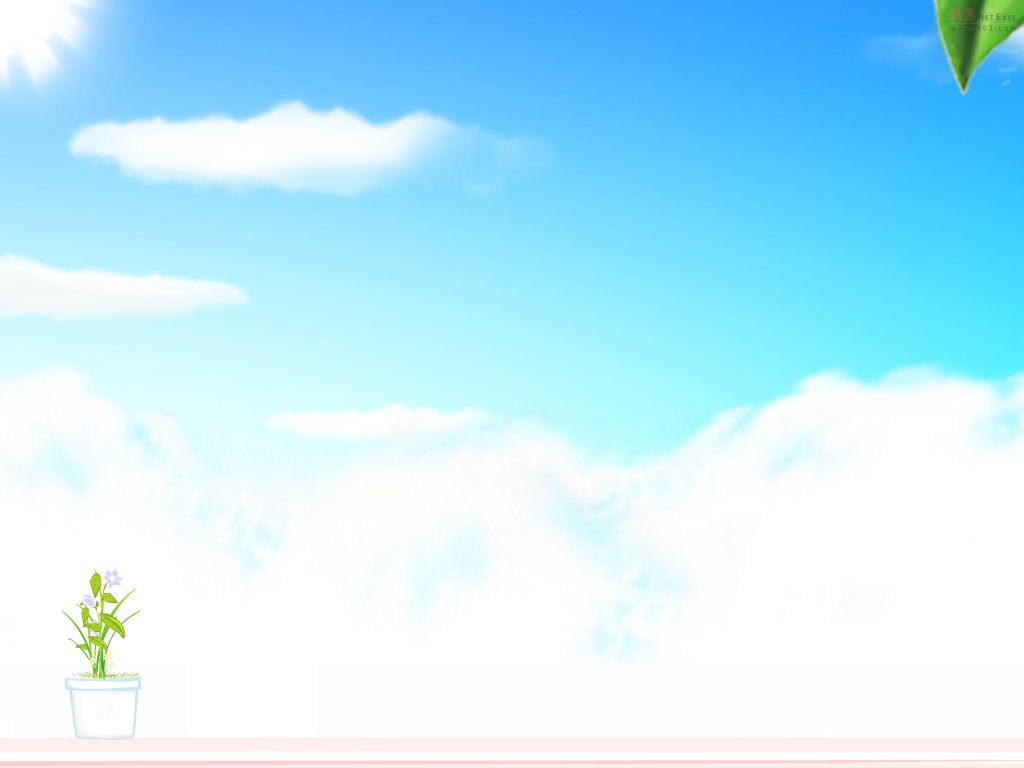 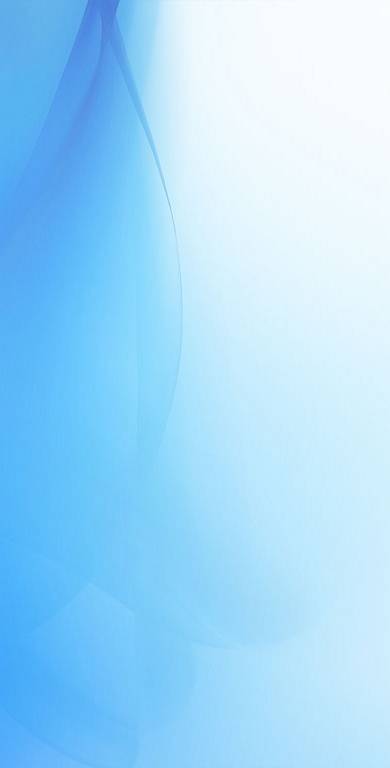 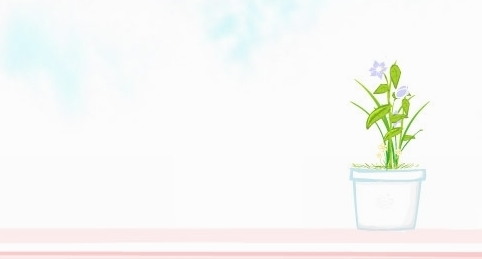 目录一、国际燃料油市场行情	31.1  国际燃料油市场动态	31.2	新加坡燃料油市场价格	31.3	新加坡燃料油纸货价格	31.4	新加坡燃料油黄埔到岸价	41.5	韩国燃料油市场价格	41.6	阿拉伯湾燃料油市场价格	41.7	日本燃料油市场价格	41.8	地中海燃料油市场价格	4二、国内燃料油市场动态	52.1  华南地区燃料油市场行情	52.2华东地区燃料油市场行情	62.3山东地区燃料油市场行情	72.4国内各地区燃料油市场价格	82.5上海期货交易所收盘数据	82.6上海期货交易所收盘报告	9三、国内燃料油船期预报	93.1 华南燃料油船期预报	93.2	华东燃料油船期预报	93.3	山东燃料油船期预报	103.4	山东原油船期预报	10一、国际燃料油市场行情1.1  国际燃料油市场动态    中石油和摩科瑞公司在普氏窗口交易中大力买入燃料油实货近三个月后，这两家贸易公司周五售出了其第一批船货。这令业内参与商推测他们的买盘风波目前已中止，可能打压现货价差和纸货市场。    与此同时，业内人士表示，新加坡码头交货升水价下跌，因过去一周船用油的需求相对疲软，而且船用油地区性市场竞争激烈。    新加坡现货市场中达成三笔燃料油交易，总计60万吨380CST燃料油。中石油公司售给Coastal公司各2万吨分别于6月16-20日和6月21-25日装380CST燃料油，售价分别为每吨295.50美元和294.50美元。摩科瑞公司售给兴隆公司2万吨6月11-15日装380CST燃料油，售价为每吨294.50美元。    相对疲软的交易价使380CST燃料油的现货价差跌至每吨较新加坡报价贴水0.05美元。上次380CST燃料油的现货价差处于贴水价位是在3月20日。    自3月以来，摩科瑞公司在普氏窗口交易中已购买了总共279万吨燃料油，仅次于中石油公司，中石油公司在同一时期购买了356万吨。加起来，摩科瑞公司和中石油公司的采购量占3月初以来燃料油交易总量866万吨的73%。    自5月初以来，普氏窗口交易中总共交易了180万吨燃料油，而4月份成交了382.1万吨。    业内人士周五挂牌码头交货价为每吨较新加坡报价升水约3.00美元。消息人士表示，新加坡船用燃料油的较低需求以及香港船舶市场价格竞争力的加强有助于新加坡码头交货的升水价近期下跌。    一位贸易商表示，从韩国向香港供应的燃料油增加，这使新加坡的船用油更具有价格竞争力。    过去两周，码头交货价平均为每吨较新加坡报价升水4美元以上，而前两周的价格平均为每吨较新加坡报价升水约2.50-3.00美元。    由于公共假期，PJK International将于5月26日公布其阿姆斯特丹-鹿特丹-安特卫普的成品油库存周度报告，而不是5月25日。新加坡燃料油市场价格新加坡燃料油纸货价格新加坡燃料油黄埔到岸价格韩国燃料油市场价格阿拉伯湾燃料油市场价格日本燃料油市场价格地中海燃料油市场价格二、国内燃料油市场动态2.1  华南地区燃料油市场行情　　周五（5月26日）市场持续走势，按需操作为主。    周四欧佩克会议后 ，油价跌至一周低点，创下5月4日以来最大单日跌幅，此前主要产油国延长减产的协议未能令投资者满意，他们原本希望欧佩克采取更大力度的行动来支撑油价。周五国内市场华南船用油市场（以广州、深圳和福建为基准）国产混调180CST库提估价为3220-3370元/吨（详见船用油日评）。    区内燃料油市场整体走势依旧持稳为主，业者待市情绪一般，商家多按需操作为主，市场交投气氛平平。截止目前，区内国产油浆市场估价2200-2300元/吨，沥青料市场估价2400-2500元/吨，均较前一工作日持平。    非标油市场，近期区内非标油市场行情居稳疲软为主，业者待市情绪不高，加之昨日原油价格大幅下跌，区内非标油商家多持谨慎观望态度，报价守稳为主，市场走势一般，预计未来短期内华南非标油市场价格或将以守稳为主。2.2华东地区燃料油市场行情　　周五（5月26日），利空压力快速增大，燃料油市场暂稳待市。    在连续数日上涨后，外盘原油大幅收跌，其中，外盘WTI原油跌2.46美元至48.9美元/桶，布伦特原油则大跌了2.5美元至51.46美元/桶，前期累积的涨幅消耗大半，对乐观中的燃料油市场可谓一剂强效利空。受短期走势不明和业者悲观情绪上升的影响，市场活跃度快速降低。日前地炼多在执行前期合同，出货上的压力预计会在后市显现。    油浆市场，华东油浆（密度1.1左右）的主流成交价在2300-2400元/吨，价格较昨日持平，炼厂出货较为顺畅。近期做防水卷材需求较好，中高密油浆走货压力不大，不过，外盘原油大幅收跌，令市场信心受挫，华东油浆也或将受到一些影响。    非标油市场，华东的非标油较周边地区有一些价格优势，加之场内资源外销的地炼偏少，炼厂的报价暂时守稳，尽管外盘原油正在释放利空信号。下游的船供油市场上涨乏力，地炼的深加工需求也较少，后市非标油的出货压力或将增大。    上海市场，低金属船用180CST（密度0.98左右，硫含量1.0以内）自提成交估价在3260-3360元/吨；宁波市场，低金属船用180CST（密度0.98左右，硫含量1.0以内）自提成交估价在3260-3350元/吨；南通市场，低金属船用180CST（密度0.98左右，硫含量1.0以内）自提成交估价在3250-3340元/吨，均较昨日持平。2.3山东地区燃料油市场行情　　周五（5月26日），国际原油大幅下挫，山东油浆承压下滑。    进口燃料油市场，周四原油期货大幅下跌，此前主要产油国延长减产的协议未能令投资者满意，周四欧佩克会议后油价跌至一周低点，伦敦洲际交易所7月布伦特原油期货结算价至51.46美元，纽约商业交易所7月交割的WTI轻质低硫原油期货结算价至48.90美元。俄罗斯M100成交估价3830-3930元/吨，贴水34-36美元/吨，马瑞原油（含重质油票）成交估价2720-2780元/吨，稀释沥青（沥青票 密度0.98）主流成交价2720-2780元/吨。    焦化料市场，周五山东地区优质焦化料（沥青票，密度1.0左右，硫含量1.0左右）市场估价在2550-2650元/吨，渣油票市场估价为2650-2750元/吨，较前一工作日回稳，今区内减渣报价虽无明显波动，但购销气氛平平成交优惠力度可观，业者心态保守谨慎，短期看跌情绪较强。    油浆市场，周五山东地区高密油浆市场成交估价2250-2350元/吨，低密油浆成交估价2350-2450元/吨，较前一工作日跌20元，虽然成品油按机制上调140元、135元，但外盘周四国际原油大幅下挫，明显挫伤山东油浆信心，今地炼油浆报价承压下行，市场交投一般，短期国际利空或难消散，预计端午假期前油浆或稳中下行为主。    山东地炼常减压开工率：截至5月26日，山东地区地方炼厂常减压开工率为55.6%，较上周增长0.6%，较去年同期增长5.6%。据了解周内海右石化300万吨常减压结束检修如期复工，暂无其他炼厂有加入开停工行列消息，虽端午小长假临近，但区内汽柴油行情走势依旧平平，炼厂装置开工平稳运行，下月初利津石化结束检修或如期复工，预计下周山东地炼常减压开工率攀升。2.4国内各地区燃料油市场价格单位：元/吨2.5上海期货交易所收盘数据2. 6上海期货交易所收盘报告周五上期所燃料油期货市场无成交。三、国内燃料油船期预报华南燃料油船期预报华东燃料油船期预报山东燃料油船期预报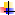 燃料油高硫180cst高硫380cst中硫180cstlswr①今日贴水4.65/4.69-0.21/-0.175.50/5.545月26日307.710294.680314.63 50.08 5月25日323.360312.090330.64 52.44 5月24日320.040308.980327.24 52.05 5月23日312.080301.780319.10 50.83 5月22日316.770306.210323.90 51.55 燃料油高硫180cst高硫180cst高硫380cst高硫380cst燃料油6月纸货7纸货6月纸货7月纸货5月26日303303.5294.75296.255月25日318.55318.80311.5312.55月24日316316.75308.65310.35月23日308309300.45302.755月22日312.75313305306.3燃料油新加坡高硫180CST新加坡高硫380CST新加坡高硫180CST 6月纸货新加坡高硫180CST 7月纸货贴水6-8(美元/吨)6-8(美元/吨)6-8(美元/吨)6-8(美元/吨)5月26日337309303302.755月25日337327.25319318.255月24日319324无成交无成交5月23日319315.5无成交无成交5月22日319319.75无成交无成交燃料油高硫180cst高硫380cst今日贴水7.00/7.506.00/6.505月26日310.29 297.26 5月25日325.81 314.54 5月24日323.26 312.20 5月23日315.48 305.18 5月22日320.24 309.68 燃料油高硫180cst高硫380cst今日贴水16.25/16.7516.25/16.755月26日298.59285.565月25日314.24302.975月24日310.92299.865月23日302.5292.25月22日307.19296.63燃料油高硫180cst5月26日316.335月25日331.985月24日328.665月23日320.885月22日325.57燃料油燃料油（1PCT）燃料油（3.5PCT）5月26日302.25 282.50 5月25日311.75 292.25 5月24日316.50 297.25 5月23日314.00 294.50 5月22日311.25 293.75 地区型号涨跌5月26日5月25日提货方式黄埔市场上期所规格180CST 035953595库提价（即期）黄埔市场船用标准180CST033703370库提价（广州-海口）黄埔市场沥青料026852685库提价黄埔市场新加坡混调高硫180CST贴水06-86-8CFR黄埔（5月下6月上旬）黄埔市场新加坡高硫180CST0337.00337.00CFR黄埔（美元/吨）黄埔市场新加坡高硫380CST-18.25309.00327.25CFR黄埔（美元/吨）华东市场华东国产混调180033653365库船提华东市场上海国产混调180035203520库船提华东市场宁波国产混调180035303530库船提华东市场南通国产混调180033703370库船提华东市场俄罗斯M100039603960库船提华东市场俄罗斯M100贴水（美元）035-3935-39CFR黄埔（5月下6月上旬）华东市场国产调和250028502850库船提华东市场华东油浆023702370库船提山东市场直馏高硫180CST037303730库船提山东市场俄罗斯M100039303930库船提山东市场俄罗斯M100贴水（美元）034-3634-36CFR黄埔（5月下6月上旬）山东市场焦化原料（带沥青票）027502750库车提山东市场油浆（密度密度1.03-1.06沥青票）-2024502470库车提山东市场油浆（密度1.1左右沥青票）023702370库车提山东市场常渣（密度0.95左右）0N/AN/A库车提备注：1自2015年6月10日起，新增进口稀释沥青估价，该估价含沥青票，为港口库船提价格。
      2、近期山东地区常渣外销量稀少，于2016年3月22日起暂停常渣成交估价。
      备注：1自2015年6月10日起，新增进口稀释沥青估价，该估价含沥青票，为港口库船提价格。
      2、近期山东地区常渣外销量稀少，于2016年3月22日起暂停常渣成交估价。
      备注：1自2015年6月10日起，新增进口稀释沥青估价，该估价含沥青票，为港口库船提价格。
      2、近期山东地区常渣外销量稀少，于2016年3月22日起暂停常渣成交估价。
      备注：1自2015年6月10日起，新增进口稀释沥青估价，该估价含沥青票，为港口库船提价格。
      2、近期山东地区常渣外销量稀少，于2016年3月22日起暂停常渣成交估价。
      备注：1自2015年6月10日起，新增进口稀释沥青估价，该估价含沥青票，为港口库船提价格。
      2、近期山东地区常渣外销量稀少，于2016年3月22日起暂停常渣成交估价。
      备注：1自2015年6月10日起，新增进口稀释沥青估价，该估价含沥青票，为港口库船提价格。
      2、近期山东地区常渣外销量稀少，于2016年3月22日起暂停常渣成交估价。
      备注：1自2015年6月10日起，新增进口稀释沥青估价，该估价含沥青票，为港口库船提价格。
      2、近期山东地区常渣外销量稀少，于2016年3月22日起暂停常渣成交估价。
      备注：1自2015年6月10日起，新增进口稀释沥青估价，该估价含沥青票，为港口库船提价格。
      2、近期山东地区常渣外销量稀少，于2016年3月22日起暂停常渣成交估价。
      备注：1自2015年6月10日起，新增进口稀释沥青估价，该估价含沥青票，为港口库船提价格。
      2、近期山东地区常渣外销量稀少，于2016年3月22日起暂停常渣成交估价。
      备注：1自2015年6月10日起，新增进口稀释沥青估价，该估价含沥青票，为港口库船提价格。
      2、近期山东地区常渣外销量稀少，于2016年3月22日起暂停常渣成交估价。
      备注：1自2015年6月10日起，新增进口稀释沥青估价，该估价含沥青票，为港口库船提价格。
      2、近期山东地区常渣外销量稀少，于2016年3月22日起暂停常渣成交估价。
      备注：1自2015年6月10日起，新增进口稀释沥青估价，该估价含沥青票，为港口库船提价格。
      2、近期山东地区常渣外销量稀少，于2016年3月22日起暂停常渣成交估价。
      备注：1自2015年6月10日起，新增进口稀释沥青估价，该估价含沥青票，为港口库船提价格。
      2、近期山东地区常渣外销量稀少，于2016年3月22日起暂停常渣成交估价。
      备注：1自2015年6月10日起，新增进口稀释沥青估价，该估价含沥青票，为港口库船提价格。
      2、近期山东地区常渣外销量稀少，于2016年3月22日起暂停常渣成交估价。
      备注：1自2015年6月10日起，新增进口稀释沥青估价，该估价含沥青票，为港口库船提价格。
      2、近期山东地区常渣外销量稀少，于2016年3月22日起暂停常渣成交估价。
      备注：1自2015年6月10日起，新增进口稀释沥青估价，该估价含沥青票，为港口库船提价格。
      2、近期山东地区常渣外销量稀少，于2016年3月22日起暂停常渣成交估价。
      备注：1自2015年6月10日起，新增进口稀释沥青估价，该估价含沥青票，为港口库船提价格。
      2、近期山东地区常渣外销量稀少，于2016年3月22日起暂停常渣成交估价。
      备注：1自2015年6月10日起，新增进口稀释沥青估价，该估价含沥青票，为港口库船提价格。
      2、近期山东地区常渣外销量稀少，于2016年3月22日起暂停常渣成交估价。
      备注：1自2015年6月10日起，新增进口稀释沥青估价，该估价含沥青票，为港口库船提价格。
      2、近期山东地区常渣外销量稀少，于2016年3月22日起暂停常渣成交估价。
      备注：1自2015年6月10日起，新增进口稀释沥青估价，该估价含沥青票，为港口库船提价格。
      2、近期山东地区常渣外销量稀少，于2016年3月22日起暂停常渣成交估价。
      备注：1自2015年6月10日起，新增进口稀释沥青估价，该估价含沥青票，为港口库船提价格。
      2、近期山东地区常渣外销量稀少，于2016年3月22日起暂停常渣成交估价。
      备注：1自2015年6月10日起，新增进口稀释沥青估价，该估价含沥青票，为港口库船提价格。
      2、近期山东地区常渣外销量稀少，于2016年3月22日起暂停常渣成交估价。
      备注：1自2015年6月10日起，新增进口稀释沥青估价，该估价含沥青票，为港口库船提价格。
      2、近期山东地区常渣外销量稀少，于2016年3月22日起暂停常渣成交估价。
      备注：1自2015年6月10日起，新增进口稀释沥青估价，该估价含沥青票，为港口库船提价格。
      2、近期山东地区常渣外销量稀少，于2016年3月22日起暂停常渣成交估价。
      备注：1自2015年6月10日起，新增进口稀释沥青估价，该估价含沥青票，为港口库船提价格。
      2、近期山东地区常渣外销量稀少，于2016年3月22日起暂停常渣成交估价。
      备注：1自2015年6月10日起，新增进口稀释沥青估价，该估价含沥青票，为港口库船提价格。
      2、近期山东地区常渣外销量稀少，于2016年3月22日起暂停常渣成交估价。
      备注：1自2015年6月10日起，新增进口稀释沥青估价，该估价含沥青票，为港口库船提价格。
      2、近期山东地区常渣外销量稀少，于2016年3月22日起暂停常渣成交估价。
      备注：1自2015年6月10日起，新增进口稀释沥青估价，该估价含沥青票，为港口库船提价格。
      2、近期山东地区常渣外销量稀少，于2016年3月22日起暂停常渣成交估价。
      备注：1自2015年6月10日起，新增进口稀释沥青估价，该估价含沥青票，为港口库船提价格。
      2、近期山东地区常渣外销量稀少，于2016年3月22日起暂停常渣成交估价。
      备注：1自2015年6月10日起，新增进口稀释沥青估价，该估价含沥青票，为港口库船提价格。
      2、近期山东地区常渣外销量稀少，于2016年3月22日起暂停常渣成交估价。
      交易货币：人民币  交易单位：50吨/手交易货币：人民币  交易单位：50吨/手交易货币：人民币  交易单位：50吨/手交易货币：人民币  交易单位：50吨/手交易货币：人民币  交易单位：50吨/手交易货币：人民币  交易单位：50吨/手交易货币：人民币  交易单位：50吨/手交易货币：人民币  交易单位：50吨/手交易货币：人民币  交易单位：50吨/手交易货币：人民币  交易单位：50吨/手交易货币：人民币  交易单位：50吨/手品种名昨结算今开盘最高价最低价收盘价结算价升跌成交量持仓量日期燃料油1711381838053874380538743833156218May17序号预计到港日期数量（吨）航线船名接货公司备注14月5日4,500.00N/A/广州	泓富6	N/A燃料油24月6日2,500.00N/A/广州	龙光688N/A燃料油34月7日2,978.00N/A/广州	大富1	N/A燃料油44月7日500.00N/A/珠海	湛海供166	N/A燃料油合计10，478.00序号预计到港日期数量（吨）航线船名接货公司备注112月3日40,000.00N/A安定号N/A混调合计40，000.00序号预计到港日期数量（吨）航线船名接货公司备注15月1日100000.00 N/A/青岛港NAVE SYNERGY纳维  神驰化工  原油 25月1日100000.00 俄罗斯/青岛港SEA HYMN海上圣歌昌邑石化 原油 35月1日100000.00 俄罗斯/莱州港HS MEDEA美狄亚昌邑石化 原油45月1日127000.00 安哥拉/青岛港NEW DIAMOND牛钻齐润化工轻质原油55月3日270000.00 中国/烟台港N/AN/A原油65月7日270000.00 委内瑞拉/青岛港 NEW CONFORT凯逸中石油马瑞原油75月9日110000.00 N/A/青岛港JING GANG S  N/A轻质原油85月11日20000.00 N/A/青岛港PORT STANLEY斯坦利中国化工轻质原油95月12日82000.00 N/A/青岛港DHT SOPHIE苏菲N/A重质原油105月13日100000.00 N/A/青岛港SOPHIE SCHE…海科化工轻质原油115月17日145000.00 俄罗斯/青岛港SILIA T西伯亚万达天弘轻质原油125月17日153000.00 委内瑞拉/青岛港CHEROKEE彻罗基京博石化马瑞原油135月18日264000.00 伊朗/青岛港 DAN都恩 N/A轻质原油145月18日285000.00 委内瑞拉/青岛港OVERSEAS MC…N/A 马瑞原油155月18日140000.00 安哥拉/青岛港IOANNA安娜海科化工轻质原油165月20日91000.00 N/A/莱州港 基西拉勇士昌邑石化轻质原油175月24日138000.00 阿曼/青岛港ADVANTAGE SKY益空N/A轻质原油185月25日70000.00 N/A/莱州港榆林湾昌邑石化轻质原油195月26日100000.00 俄罗斯/青岛港SYROS WARRIOR勇士N/A 轻质原油205月27日90000.00 N/A/莱州港 迪拜魔力昌邑石化轻质原油215月28日90000.00 N/A/莱州港FSL HONG KONG 昌邑石化轻质原油225月28日140000.00 阿联酋/青岛港SUEZ HANS苏伊士N/A  轻质原油235月29日100000.00 N/A/莱州港N/A昌邑石化轻质原油245月30日30000.00 N/A/莱州港N/A昌邑石化轻质原油255月30日100000.00 马来西亚/青岛港CATALAN SEA卡特兰海N/A 轻质原油265月130000.00 中国/烟台港N/A山东鑫岳  原油275月3日30000.00 中国/烟台港旺池 金诚石化海洋油285月14日63000.00 中国/莱州港北海展望海科化工海洋油合计3438000.00 